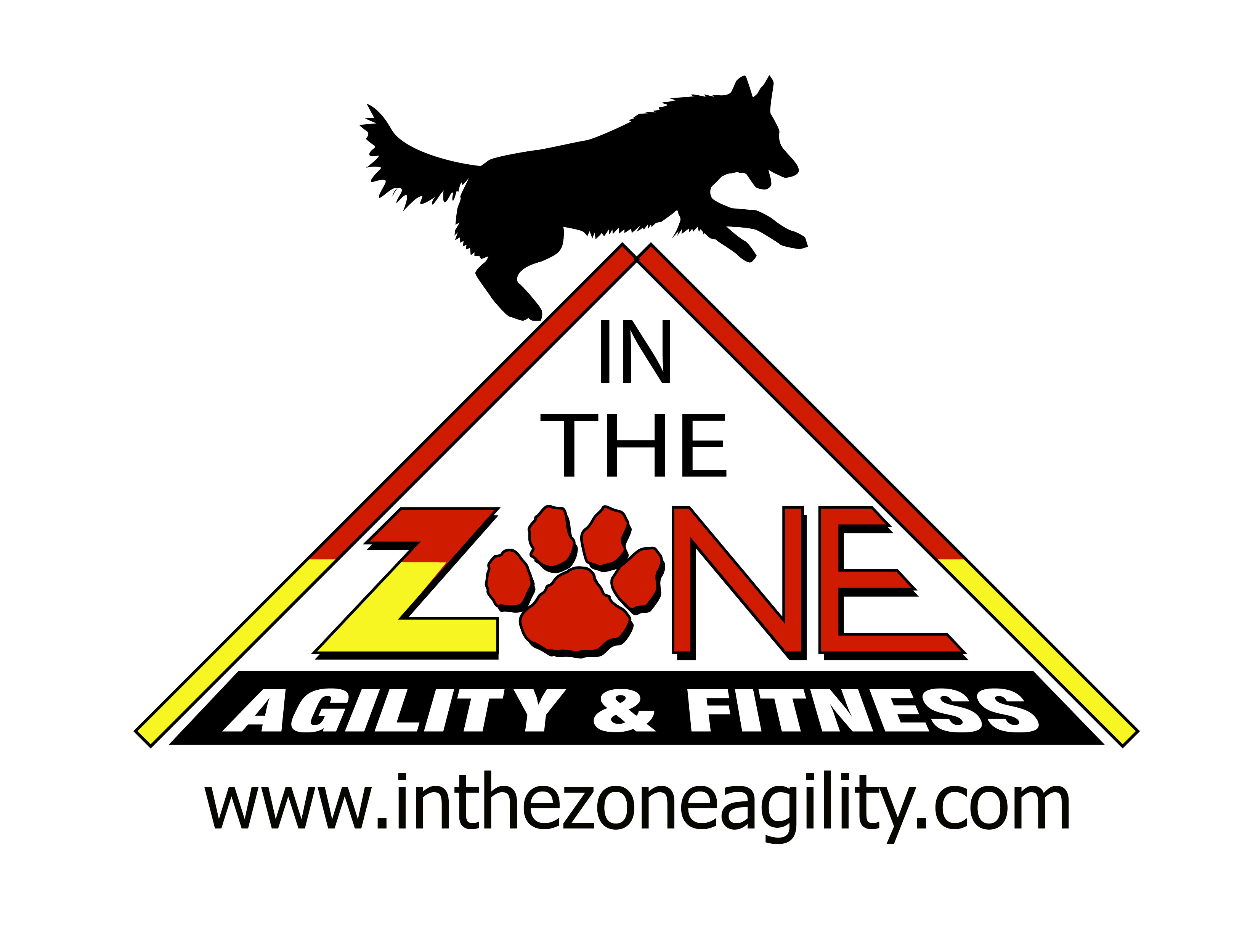 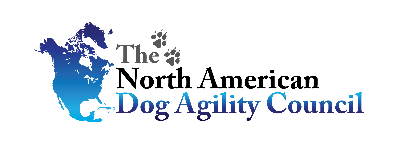 In The Zone, LLC, Nov Springfield TrialSend entries to: Lisa Schmit, Nov Springfield trial, 14670 Nave Rd, Mechanicsburg IL 62545Owner/Exhibitor: _________________________________________________Date______________________Parent or Legal Guardian of Junior Handler_________________________________________AGREEMENTThe person who signs this agreement represents that he/she is authorized to enter into this agreement on behalf of both exhibitor and the owner of entered dog. In consideration of acceptance of this entry: 1.1. As used here "NADAC" means the North American Dog Agility Council, LLC., its members,officers, directors, employees, show chairs, show committees and agents.1.2. Exhibitor/owner agree to abide by the rules and regulations of NADAC and any other rules and regulations appearing in the premium for this event. 1.3. Exhibitor/owner certify that the entered dog is not a hazard to persons, dogs or property and that the entered dog's rabies vaccination is current in accordancewith the requirement of the state in whichthe dog resides. 1.4. Exhibitor/owner acknowledge all hazards presented by the event and the event premises, including, but not limited to, the condition of the surface, restrooms, security measures or lack of, electrical appliances, fittings, show rings, parking areas and the presence of unfamiliar animals and people; exhibitor and owner assume the risk of any harm arising from these. 1.5. Exhibitor/owner releases NADAC (including its respective officers, directors, employees, and members), In The Zone, LLC (including its officers, directors, members, and event organizing committee), Lisa Schmit-Bonker, Christie  and William Rincker,  t will defend them and hold them harmless from all present and future loss, injury, damage, claims, demands and liabilities involving the entered dog, the event or event premises. Without limiting the generality of the foregoing hold harmless provisions, exhibitor/owner hereby specifically assumes sole responsibility for and agrees to indemnify and save the aforementioned parties harmless from any and all loss and expenses (including legal fees) by reason of the liability imposed by law upon any of the aforementioned parties for damages because of bodily injuries, including death, at any time in consequence of my (our) participation in this event, howsoever such injury or death may be caused and whether or not the same may have been caused or may have been alleged to have been caused by negligence of the aforementioned parties or any of their employees or agents or any other personsTHE MANAGEMENT: will not be responsible for the loss or damage to any dog exhibited, or for the possessions of any exhibitor whether the result was by accident or any other cause. It is distinctly understood that every dog at this event is in the care, custody, and control of his owner or handler during the entire time the dog is on the show premises. Any exhibitor whose dogs and/or children create unnecessary disturbances or repeatedly engage in unsafe or disruptive behavior may, at the discretion of the Show Committee, be asked to leave the show site. In such case, no refund of fees paid will be made and no scores will be submittedIn The Zone, LLC cannot guarantee your safety and good health. But we are making many adjustments to make this trial as safe as possible. Remember, despite all the plans we put in place, you still need to be aware of the basics: WASH YOUR HANDS AND WASH THEM OFTEN AND MAINTAIN SOCIAL DISTANCING.   If you feel sick, stay home. You will receive a full refund!!If you contract COVID-19 within 2 weeks of attending the trial, please let me know.“An inherent risk of exposure to COVID-19 exists in any public place where people are present. COVID-19 is an extremely contagious disease that can lead to severe illness and in some cases death. By entering and attending this trial , you voluntarily assume all risks related to exposure to COVID-19."HOTEL INFORMATION: Please double check dog policy. PLEASE be a responsible motel guest!! Pick up after your dogs. Don’t leave your dogs unattended and bring sheets to put on the beds.
La Quinta Inn & Suites: 1121 Lejune Dr., Springfield IL (217) 697-5686
Microtel Inn & Suites: 2636 Sunrise Dr., Springfield IL (217) 753-2636
Drury Inn: 3180 S. Dirksen Pkwy., Springfield IL (217) 529-3900
Baymont Inn: 5871 South 6th St., Springfield IL (217) 529-6655
Motel 6: 6011 S. 6th Street Rd. (I-55 & Toronto Rd.), Springfield IL (217) 529-1633  
Red Roof Inn: 3200 Singer Ave., Springfield IL (217) 753-4302 *629041 
Motel 6 (old Howard Johnson): 1701 J. David Jones Pkwy., Springfield IL (217) 529-1633  Fairground Camping: (use Gate 11) http://www.agr.state.il.us/spacerental/property/campgrounds/ Visitors & Tourism: https://www.visitspringfieldillinois.com/ Emergency Information: 
Animal Emergency Clinic: 1333 Wabash Ave., Springfield IL (217) 698-0870 St. John’s Hospital: 800 E. Carpenter, Springfield IL (217) 544-6464 Memorial Medical Center: 701 N. 1st St., Springfield IL (217) 788-3000 DIRECTIONS: https://www2.illinois.gov/statefair/info/Pages/Maps.aspx Fairgrounds map: http://www.agr.state.il.us/spacerental/map.pdf DIRECTIONS: 801 E. Sangamon Springfield, IL 62702 BARN 13 is across from the ColiseumFrom Chicago: Take I-55 south to Sangamon Ave. West (Exit 100B). Continue down Sangamon Ave. West to the Illinois State Fairgrounds. (See Map of Fairgrounds) Enter Gate 1.From St. Louis: Take I-55 north to Sangamon Ave West (Exit 100B). Continue down Sangamon Ave. West to the Illinois State Fairgrounds. (See Map of Fairgrounds) Enter Gate 1.From Decatur/Champaign: Take Interstate 72 west to I-55 north to Sangamon Ave West (Exit 100B). Continue down Sangamon Ave. west to the Illinois State Fairgrounds. (See Map of Fairgrounds) Enter Gate 1.From Jacksonville/Quincy: Take Interstate 72 east to I-55 north to Sangamon Ave West (Exit 100B). Continue down Sangamon Ave. West to the Illinois State Fairgrounds. (See Map of Fairgrounds) Enter Gate 1. MORE INFOWe of course need volunteers to make this trial run smoothly.   If you are a bar setter volunteer, please bring your own lawn chair with you when you come into the ring, and take it when you leave.The ring gates will be open unless you request otherwise.  If you want them closed then ask the person in front of you to close the gate as they leave, and you close the entry gate as you enter.Remember this is a Double Run Format Trial.     We run the same course twice with no walk through in between.  We will run EE OO NN for most classes except we will run EE ONON for Tunnelers and Touch N Go. You  MAY (but do not have to) run the same dog twice in round 1 and then go get your other dog to run twice in round 2.  Whatever works for you and your dog. 
PLEASE TAKE YOUR TIME BETWEEN RUNS. WE WILL WAIT FOR YOU!!!!!!!!!!! DO NOT RUSH YOURSELF OR YOUR DOG!!Thank you so much for coming and please enjoy yourself!!! SEMINARS/ONLINE DOG TRAINING:. Lisa offers agility and conditioning seminars and online dog training and video coaching.  I have moved to the Springfield IL area so please let me know if you are interested in bringing me in for workshop or seminar!  For more info go to www.inthezoneagility.com
JOIN IN THE ZONE AGILITY FACEBOOK GROUP   for training tips and videos, trial and seminar info www.facebook.com/groups/IntheZoneAgility/In The Zone, LLCNov 11,12 & 13  2022Barn 13, IL State FairgroundsSpringfield IL
Outdoors on GrassJudge:Nick SparksDOUBLE RUN FORMATContact Surface:Rubber Crating Set up times:Friday 9:30Sat/Sun 9:00Walk through /Briefing at:Friday: 10Saturday /Sunday 9:30First dog on the line at:After briefingNEW TO IN THE ZONETRIALS PROMOTION First time to In The Zone trials or come back to ITZ (you are coming back to ITZ after 3 years or longer) entries are $6 runs all weekend if signed up before closing. You can get your dog’s NADAC number instantaneously online https://www.nadac.com/dogregform.htm   
NADACrules:  https://www.nadac.com/rules.htm If you have any questions, please email Lisa at inthezoneagility@gmail.comPreliminary Class Order:May change depending on weather, judges preference, time or number of entriesAll runs are double runWHY TRY NADAC?      Fun Friendly Supportive Atmosphere      Open Flowing Courses      No Teeter, No Table, No Slats, No Refusals      Not only for fast dogs with distance. Out of 8 classes, only 2 have distance tests.      Course Times are more lenient now Lower Jump Height Options including Breed Exemptions      Proficient and Skilled Points are combined for titles and awards      Standard, Veteran and Junior Handler points are combined for titles and awards      Veteran Dogs, Veteran Handlers and Junior Handlers can jump lower and get more time      Variety of Classes: Regular, Jumpers, Chances, TouchnGo, Tunnelers, Weavers, Gamblers and Grounders      Many Classes Without Jumps so good for young and older dogs      Intro Level has shorter courses, no discriminations or weaves (except when intro weavers) Can jump whatever jump height       Lots of Titles and Awards
Don’t have to Move up (there are extended titles that go on and on and on)       You can move up and down levels      Training in the Ring! You can train your contacts, startline etc and still run!  You can also use a non squeaky toy in the ring to reward your dog while training      Double Run Format where we run same course twice so you have a chance to fix mistake or try something new!      Judges judge on the side or outside the ring so they don’t get in your way       Only one dog off leash at a time       Gate may be closed while still earning Q      New awards that don’t include Elite Chances      If you have titles in other venues, you do not have to start in Novice       Tugging allowed at the end of the run after leash is onEntries Open on:NowEntries Close Oct 31stDouble RunEntry Limits:400 runs a dayMove ups: AllowedDAY OF SHOW ENTRIES: $15 a runREFUNDS: There shall be no refunds for entries withdrawn in the event a dog and/or handler are dismissed from competition, regardless of the reason for such dismissal.  If the trial needs to be cancelled during the trial due to weather, no refunds will be given.   Full Refunds will be given if you cannot come because you are sick or have been in contact with someone that is sick “An inherent risk of exposure to COVID-19 exists in any public place where people are present. COVID-19 is an extremely contagious disease that can lead to severe illness and in some cases death. By entering and attending this trial , you voluntarily assume all risks related to exposure to COVID-19."Show CommitteeLisa Schmitinthezoneagility@gmail.comConfirmations will be sent out by the Monday before the trial.ENTRY CHANGES: Accepted entries may be changed prior to Wednesday before the trial at 9:00 p.m. E-mail change requests to Lisa Schmit at inthezoneagility@gmail.com NO CHANGES will be made at the trial, so please read over your confirmations carefully.Awards and Ribbons:1st-4th Place, Q Ribbons, Special Award Ribbons- NATCH, Versatility NATCH, Platinum NatchTriple Triple Superior, Triple Superior Versatility Equipment info:8 foot A-Frame, Dog Walk, Jumps, Open Tunnels, Hoops, Barrels, and 24” Spaced Weave PolesFood info:Snacks will be available. Please bring your own  drinks and lunch Jump Height Info:MEASURINGMeasurement forms may be obtained at: https://www.nadac.com/WPsite/wp-content/uploads/2021/06/Permanent-Height-Card-form-6.4.21.pdfDogs which require measuring:Dogs in the Proficient Category, Novice, Open or Elite jumping 4”, 8”, 12” or 16”Dogs which do not need to be measured:Dogs jumping 16” in the Veteran or Junior Handler DivisionDogs jumping 20” Dogs in the Skilled CategoryDogs with a permanent height cardDogs listed on the Height Exemption ListJUMP HEIGHTSThere are four Standard Division-Proficient jump heights: 8”, 12”, 16”, and 20”. There are four Standard Division-Skilled jump heights: 4”, 8”, 12”, and 16”.There are four jump heights for the Veterans and Junior Handler divisions: 4”, 8”, 12”, and 16”. Please see the NADAC Rulebook for the full jump height tableBrief Summary of Rules:Please refer to www.nadac.com for a full explanation of all NADAC rules and up to date information. Please note that NADAC trials should provide a safe and fun environment for both exhibitors and their dogs.Aggressive dogs will not be tolerated and will be excused from the trial.The show committee has the right to refuse any entry. Anyone not currently in good standing with NADAC will not be allowed to enter this trial.Exhibitors, through submission of entry, acknowledge that they are knowledgeable of NADAC rules and regulations, and agree to abide by all rules in effect at the time of this trial.No entry fee will be refunded if the trial cannot open or be completed by reasons of riots, civil disturbances, fire, acts of God, public emergency, an act of a public enemy, or any other cause beyond the control of the organizing committee.Checks not honored by the bank do not constitute a valid entry fee. There will be a $25.00 service charge for bank returned checks.Dog must be registered and have a valid registration number before entries will be accepted.  https://www.nadac.com/register-your-dog/A copy of the current Exhibitors Handbook may be downloaded free from the NADAC web site: www.nadac.comBitches in heat, lame, or blind dogs are ineligible for entry, as is any dog with a deformity which may cause a judge to not be able to reasonably assess the dog’s ability to function and perform agility obstacles safely, and in a manner that is in the best interest, health and welfare of the dog.No food, clickers, or other aids or devices shall be permitted on the course or within 10 feet of the ring. Food or a small non-audible toy can be in a secure container (ziplock bag is acceptable) in your pocket during your run but it cannot be used during your run, nor can you indicate to the dog it is there. All handlers my bring a non-audible toy into the ring for training purposes. They cannot earn a Qualifying score and must declare to the judge they are training before they commence their run. Please read the Exhibitor’s Handbook for more information about toys and training in the ring.The sponsoring clubs will not be responsible for the loss or damage to any dog exhibited, or for the possessions of any exhibitor whether the result be accident or other cause. It is distinctly understood that every dog at this event is in the care and control of his owner or handler during the entire time the dog is on the show premises.Jump Height Info:MEASURINGMeasurement forms may be obtained at: https://www.nadac.com/WPsite/wp-content/uploads/2021/06/Permanent-Height-Card-form-6.4.21.pdfDogs which require measuring:Dogs in the Proficient Category, Novice, Open or Elite jumping 4”, 8”, 12” or 16”Dogs which do not need to be measured:Dogs jumping 16” in the Veteran or Junior Handler DivisionDogs jumping 20” Dogs in the Skilled CategoryDogs with a permanent height cardDogs listed on the Height Exemption ListJUMP HEIGHTSThere are four Standard Division-Proficient jump heights: 8”, 12”, 16”, and 20”. There are four Standard Division-Skilled jump heights: 4”, 8”, 12”, and 16”.There are four jump heights for the Veterans and Junior Handler divisions: 4”, 8”, 12”, and 16”. Please see the NADAC Rulebook for the full jump height tableBrief Summary of Rules:Please refer to www.nadac.com for a full explanation of all NADAC rules and up to date information. Please note that NADAC trials should provide a safe and fun environment for both exhibitors and their dogs.Aggressive dogs will not be tolerated and will be excused from the trial.The show committee has the right to refuse any entry. Anyone not currently in good standing with NADAC will not be allowed to enter this trial.Exhibitors, through submission of entry, acknowledge that they are knowledgeable of NADAC rules and regulations, and agree to abide by all rules in effect at the time of this trial.No entry fee will be refunded if the trial cannot open or be completed by reasons of riots, civil disturbances, fire, acts of God, public emergency, an act of a public enemy, or any other cause beyond the control of the organizing committee.Checks not honored by the bank do not constitute a valid entry fee. There will be a $25.00 service charge for bank returned checks.Dog must be registered and have a valid registration number before entries will be accepted.  https://www.nadac.com/register-your-dog/A copy of the current Exhibitors Handbook may be downloaded free from the NADAC web site: www.nadac.comBitches in heat, lame, or blind dogs are ineligible for entry, as is any dog with a deformity which may cause a judge to not be able to reasonably assess the dog’s ability to function and perform agility obstacles safely, and in a manner that is in the best interest, health and welfare of the dog.No food, clickers, or other aids or devices shall be permitted on the course or within 10 feet of the ring. Food or a small non-audible toy can be in a secure container (ziplock bag is acceptable) in your pocket during your run but it cannot be used during your run, nor can you indicate to the dog it is there. All handlers my bring a non-audible toy into the ring for training purposes. They cannot earn a Qualifying score and must declare to the judge they are training before they commence their run. Please read the Exhibitor’s Handbook for more information about toys and training in the ring.The sponsoring clubs will not be responsible for the loss or damage to any dog exhibited, or for the possessions of any exhibitor whether the result be accident or other cause. It is distinctly understood that every dog at this event is in the care and control of his owner or handler during the entire time the dog is on the show premises.OwnerOwnerOwnerOwnerOwnerDogDogDogNameNameNameNameNameCall NameCall NameCall NameAddressAddressAddressAddressAddressNADAC Reg #NADAC Reg #NADAC Reg #City/State/ZipCity/State/ZipCity/State/ZipCity/State/ZipCity/State/ZipDate of BirthDate of BirthDate of BirthPhonePhonePhonePhonePhoneHeight at WithersHeight at WithersHeight at WithersEmailEmailEmailEmailEmailBreedBreedBreedHandler, If not ownerHandler, If not ownerHandler, If not ownerHandler, If not ownerHandler, If not ownerEmergency Contact Name/PhoneEmergency Contact Name/PhoneEmergency Contact Name/PhonePLEASE INCLUDE A COPY OF YOUR DOG’S HEIGHT CARD IF YOU DO NOT HAVE ONE ON FILE.PLEASE INCLUDE A COPY OF YOUR DOG’S HEIGHT CARD IF YOU DO NOT HAVE ONE ON FILE.PLEASE INCLUDE A COPY OF YOUR DOG’S HEIGHT CARD IF YOU DO NOT HAVE ONE ON FILE.PLEASE INCLUDE A COPY OF YOUR DOG’S HEIGHT CARD IF YOU DO NOT HAVE ONE ON FILE.PLEASE INCLUDE A COPY OF YOUR DOG’S HEIGHT CARD IF YOU DO NOT HAVE ONE ON FILE.PLEASE INCLUDE A COPY OF YOUR DOG’S HEIGHT CARD IF YOU DO NOT HAVE ONE ON FILE.PLEASE INCLUDE A COPY OF YOUR DOG’S HEIGHT CARD IF YOU DO NOT HAVE ONE ON FILE.PLEASE INCLUDE A COPY OF YOUR DOG’S HEIGHT CARD IF YOU DO NOT HAVE ONE ON FILE.CATEGORY:      PROFICIENT            SKILLED  CATEGORY:      PROFICIENT            SKILLED  CATEGORY:      PROFICIENT            SKILLED  CATEGORY:      PROFICIENT            SKILLED  CATEGORY:      PROFICIENT            SKILLED  CATEGORY:      PROFICIENT            SKILLED  CATEGORY:      PROFICIENT            SKILLED  CATEGORY:      PROFICIENT            SKILLED  DIVISION:         STANDARD             VET DOG              VET HANDLER             JUNIOR HANDLER    DIVISION:         STANDARD             VET DOG              VET HANDLER             JUNIOR HANDLER    DIVISION:         STANDARD             VET DOG              VET HANDLER             JUNIOR HANDLER    DIVISION:         STANDARD             VET DOG              VET HANDLER             JUNIOR HANDLER    DIVISION:         STANDARD             VET DOG              VET HANDLER             JUNIOR HANDLER    DIVISION:         STANDARD             VET DOG              VET HANDLER             JUNIOR HANDLER    DIVISION:         STANDARD             VET DOG              VET HANDLER             JUNIOR HANDLER    DIVISION:         STANDARD             VET DOG              VET HANDLER             JUNIOR HANDLER    I WANT MY DOG TO JUMP:      4           8          12         16          20I WANT MY DOG TO JUMP:      4           8          12         16          20I WANT MY DOG TO JUMP:      4           8          12         16          20I WANT MY DOG TO JUMP:      4           8          12         16          20I WANT MY DOG TO JUMP:      4           8          12         16          20I WANT MY DOG TO JUMP:      4           8          12         16          20I WANT MY DOG TO JUMP:      4           8          12         16          20I WANT MY DOG TO JUMP:      4           8          12         16          20ClassLevelLevelLevelLevelDayDayDayClassIntroNoviceOpenEliteFridaySaturdaySundayChancesRd 1   Rd 2Rd 1   Rd 2JumpersRd 1   Rd 2RegularRd 1   Rd 2Rd 1   Rd 2Rd 1   Rd 2TouchnGoRd 1   Rd 2Rd 1   Rd 2Rd 1   Rd 2WeaversRd 1   Rd 2Rd 1   Rd 2Rd 1   Rd 2In consideration of the acceptance of this entry, I/we certify that I/we have knowledge of, and are familiar with, and agree to abide by, the Rules and Regulations of NADAC in effect at the time of this trial, and by any additional rules and regulations as approved by NADAC for this trial. I/we certify that the dog entered is not a hazard to persons or other dogs. I/we further agree to be bound by the “Agreement” printed on page 5 of this premiumIn consideration of the acceptance of this entry, I/we certify that I/we have knowledge of, and are familiar with, and agree to abide by, the Rules and Regulations of NADAC in effect at the time of this trial, and by any additional rules and regulations as approved by NADAC for this trial. I/we certify that the dog entered is not a hazard to persons or other dogs. I/we further agree to be bound by the “Agreement” printed on page 5 of this premiumIn consideration of the acceptance of this entry, I/we certify that I/we have knowledge of, and are familiar with, and agree to abide by, the Rules and Regulations of NADAC in effect at the time of this trial, and by any additional rules and regulations as approved by NADAC for this trial. I/we certify that the dog entered is not a hazard to persons or other dogs. I/we further agree to be bound by the “Agreement” printed on page 5 of this premiumIn consideration of the acceptance of this entry, I/we certify that I/we have knowledge of, and are familiar with, and agree to abide by, the Rules and Regulations of NADAC in effect at the time of this trial, and by any additional rules and regulations as approved by NADAC for this trial. I/we certify that the dog entered is not a hazard to persons or other dogs. I/we further agree to be bound by the “Agreement” printed on page 5 of this premiumIn consideration of the acceptance of this entry, I/we certify that I/we have knowledge of, and are familiar with, and agree to abide by, the Rules and Regulations of NADAC in effect at the time of this trial, and by any additional rules and regulations as approved by NADAC for this trial. I/we certify that the dog entered is not a hazard to persons or other dogs. I/we further agree to be bound by the “Agreement” printed on page 5 of this premiumIn consideration of the acceptance of this entry, I/we certify that I/we have knowledge of, and are familiar with, and agree to abide by, the Rules and Regulations of NADAC in effect at the time of this trial, and by any additional rules and regulations as approved by NADAC for this trial. I/we certify that the dog entered is not a hazard to persons or other dogs. I/we further agree to be bound by the “Agreement” printed on page 5 of this premiumIn consideration of the acceptance of this entry, I/we certify that I/we have knowledge of, and are familiar with, and agree to abide by, the Rules and Regulations of NADAC in effect at the time of this trial, and by any additional rules and regulations as approved by NADAC for this trial. I/we certify that the dog entered is not a hazard to persons or other dogs. I/we further agree to be bound by the “Agreement” printed on page 5 of this premiumIn consideration of the acceptance of this entry, I/we certify that I/we have knowledge of, and are familiar with, and agree to abide by, the Rules and Regulations of NADAC in effect at the time of this trial, and by any additional rules and regulations as approved by NADAC for this trial. I/we certify that the dog entered is not a hazard to persons or other dogs. I/we further agree to be bound by the “Agreement” printed on page 5 of this premium1-11 Runs$13 12-19 Runs$12 20 or more Runs$11 Junior Handler$6 New to NADAC$6 Day of Show (after Closing Date)$15 Total Runs/$